Players, please note when you sign this form you are tied to this team for the season unless you transfer officially.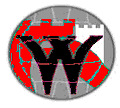 This document must be submitted before the 30th October along with a downloaded copy of proof of membership from WN/ENPlayer’s Name& Date of birth if U21 Wales/England Affiliation No.E-mail(essential)Signature(For club use only)NEWNA Aff. Fee. £31.2.3.4.5.6.7.8.9.1011121314